GUÍA DE LLENADOGUÍA DE LLENADOGUÍA DE LLENADOGUÍA DE LLENADOGUÍA DE LLENADOGUÍA DE LLENADO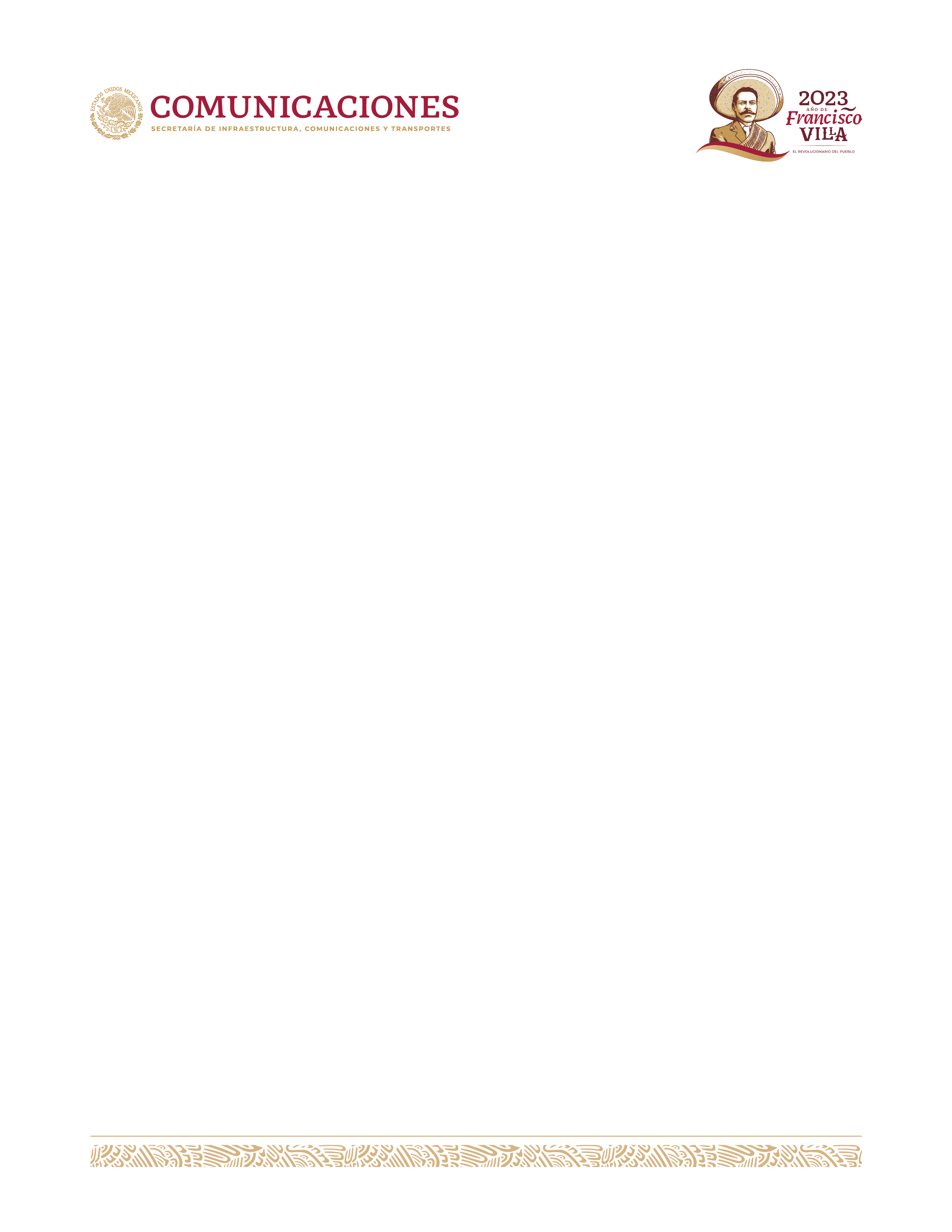 LINEAMIENTOS DE SEGURIDAD, CONTROL DE ACCESOS Y ESTACIONAMIENTOSLINEAMIENTOS DE SEGURIDAD, CONTROL DE ACCESOS Y ESTACIONAMIENTOSLINEAMIENTOS DE SEGURIDAD, CONTROL DE ACCESOS Y ESTACIONAMIENTOSVIGENCIA: XXX DE 2023VIGENCIA: XXX DE 2023VIGENCIA: XXX DE 2023NOMBRE DEL FORMATO:REGISTRO DE ENTRADA-SALIDA DE VEHICULOS  VISITANTESRESGUARDOXXX AñosCampoDatos que deberán anotarse1Nombre o denominación del puesto del puesto de vigilancia en el que se aplica el mecanismo de control.2Avenida en la que reside el inmueble.3Número de hoja.4Día, mes y año con número, ejemplo: 57/09/2023 en el que se requisita el mecanismo de control.5Nombre de la Instalación en que se requisita el mecanismo de control.6Nombre y apellidos de la o el visitante.7Datos generales: Institución o empresa de procedencia, área que visita, tipo de vehículo por marca, composición alfanumérica de las placas, numero de folio del tarjetón, hora de entrada y de salida.8Nombre, apellidos y firma del elemento de seguridad.9Nombre, apellidos y firma del jefe de turno.10Nombre, apellidos y firma del personal de la subdirección de seguridad.LINEAMIENTOS DE SEGURIDAD, CONTROL DE ACCESOS Y ESTACIONAMIENTOSLINEAMIENTOS DE SEGURIDAD, CONTROL DE ACCESOS Y ESTACIONAMIENTOSLINEAMIENTOS DE SEGURIDAD, CONTROL DE ACCESOS Y ESTACIONAMIENTOSVIGENCIA: XXX DE 2023VIGENCIA: XXX DE 2023VIGENCIA: XXX DE 2023NOMBRE DEL FORMATO:REGISTRO DE ACCESO PEATONAL VISITANTERESGUARDOXXX AñosCampoDatos que deberán anotarse1Nombre o denominación del puesto del puesto de vigilancia en el que se aplica el mecanismo de control.2Avenida en la que reside el inmueble.3Número de hoja.4Día, mes y año con número, ejemplo: 57/09/2023 en el que se requisita el mecanismo de control.5Nombre de la Instalación en que se requisita el mecanismo de control.6Nombre y apellidos de la o el visitante.7Datos generales: Institución o empresa de procedencia, área que visita, asunto,marca y serie de herramientas, número de gafete, hora de entrada y de salida y firma.8Nombre, apellidos y firma del elemento de seguridad.9Nombre, apellidos y firma del jefe de turno.10Nombre, apellidos y firma del personal de la subdirección de seguridad.LINEAMIENTOS DE SEGURIDAD, CONTROL DE ACCESOS Y ESTACIONAMIENTOSLINEAMIENTOS DE SEGURIDAD, CONTROL DE ACCESOS Y ESTACIONAMIENTOSLINEAMIENTOS DE SEGURIDAD, CONTROL DE ACCESOS Y ESTACIONAMIENTOSVIGENCIA: XXX DE 2023VIGENCIA: XXX DE 2023VIGENCIA: XXX DE 2023NOMBRE DEL FORMATO:REGISTRO DE VEHICULOS Y MOTOCICLETAS DE EMPLEADOSRESGUARDOXXX AñosCampoDatos que deberán anotarse1Nombre o denominación del puesto del puesto de vigilancia en el que se aplica el mecanismo de control.2Avenida en la que reside el inmueble.3Número de hoja.4Día, mes y año con número, ejemplo: 57/09/2023 en el que se requisita el mecanismo de control.5Nombre de la Instalación en que se requisita el mecanismo de control.6Datos generales: Número de tarjetón, tipo de vehículo por marca, composición alfanumérica de las placas, nombre y apellidos del empleado, marca y serie de la herramienta, hora de entrada y de salida,  pernocta en el inmueble.7Nombre, apellidos y firma del elemento de seguridad.8Nombre, apellidos y firma del jefe de turno.9Nombre, apellidos y firma del personal de la subdirección de seguridad.LINEAMIENTOS DE SEGURIDAD, CONTROL DE ACCESOS Y ESTACIONAMIENTOSLINEAMIENTOS DE SEGURIDAD, CONTROL DE ACCESOS Y ESTACIONAMIENTOSLINEAMIENTOS DE SEGURIDAD, CONTROL DE ACCESOS Y ESTACIONAMIENTOSVIGENCIA: XXX DE 2023VIGENCIA: XXX DE 2023VIGENCIA: XXX DE 2023NOMBRE DEL FORMATO:REGISTRO DE ESTUDIANTES QUE PRESTAN SERVICIO SOCIAL.RESGUARDOXXX AñosCampoDatos que deberán anotarse1Nombre o denominación del puesto del puesto de vigilancia en el que se aplica el mecanismo de control.2Avenida en la que reside el inmueble.3Número de hoja.4Día, mes y año con número, ejemplo: 57/09/2023 en el que se requisita el mecanismo de control.5Nombre de la Instalación en que se requisita el mecanismo de control.6Nombre y apellidos de la o el visitante.7Datos generales, unidad de asignación, nombre del jefe inmediato, extensión, identificación que presenta, marca y serie de herramientas, número de gafete, hora de entrada y de salida y firma.8Nombre, apellidos y firma del elemento de seguridad.9Nombre, apellidos y firma del jefe de turno.10Nombre, apellidos y firma del personal de la subdirección de seguridad.LINEAMIENTOS DE SEGURIDAD, CONTROL DE ACCESOS Y ESTACIONAMIENTOSLINEAMIENTOS DE SEGURIDAD, CONTROL DE ACCESOS Y ESTACIONAMIENTOSLINEAMIENTOS DE SEGURIDAD, CONTROL DE ACCESOS Y ESTACIONAMIENTOSVIGENCIA: XXX DE 2023VIGENCIA: XXX DE 2023VIGENCIA: XXX DE 2023NOMBRE DEL FORMATO:REGISTRO DE ACCESO ENTRADA Y SALIDA  PEATONAL SERVIDORES PÚBLICOS.RESGUARDOXXX AñosCampoDatos que deberán anotarse1Nombre o denominación del puesto del puesto de vigilancia en el que se aplica el mecanismo de control.2Avenida en la que reside el inmueble.3Número de hoja.4Día, mes y año con número, ejemplo: 57/09/2023 en el que se requisita el mecanismo de control.5Nombre de la Instalación en que se requisita el mecanismo de control.6Nombre y apellidos de la o el servidor público.7Datos generales, área de adscripción, extensión, identificación que presenta, marca y serie de herramienta, hora de entrada y de salida y firma.8Nombre, apellidos y firma del elemento de seguridad.9Nombre, apellidos y firma del jefe de turno.10Nombre, apellidos y firma del personal de la subdirección de seguridad.1Folio proporcionado por cada Unidad Administrativa2Una “X” cuando se introduce el bien a las instalaciones de la SICT.3Una “X” cuando se retira el bien a las instalaciones de la SICT.4Descripción del vehículo (marca y color), en caso contrario se deja el espacio sin requisitar.5Anotar placas del vheículo, en caso contrario se deja el espacio sin requisitar.6Una “X” si el bien que entra o sale es algún tipo de mobiliario, en caso contrario se deja el espacio sin requisitar .7Una “X” si el bien que entra o sale es equipo de cómputo, en caso contrario se deja el espacio sin requisitar.8Una “X” si el bien que entra es algo distinto a un equipo de cómputo o algún mobiliario, se considera radios, equipos de medición, herramienta etc. en caso contrario se deja el espacio sin requisitar.9Una “X” si el bien que entra o sale es de tipo consumible , en caso contrario se deja el espacio sin requisitar.10Una “X” si el bien que entra o sale  es archivo , en caso contrario se deja el espacio sin requisitar.11Una “X” cuando el bien es propiedad de la SICT, en caso contrario se deja el espacio sin requisitar.12Una “X” cuando el bien es propiedad de un proveedor, en caso contrario se deja el espacio sin requisitar.13Una “X” cuando el bien es propiedad personal, en caso contrario se deja el espacio sin requisitar.14Con números arábigos, la fecha de ingreso (Ejem: 02/01/2008) día, mes y año, en la que se requisite el formato.15Con números arábigos, la fecha de salida (Ejem: 02/01/2008) día, mes y año, en la que se requisite el formato.16Una “X” cuando el bien ingresa o sale por reparación, en caso contrario se deja el espacio sin requisitar.17Una “X” cuando el bien ingresa o sale por devolución, en caso contrario se deja el espacio sin requisitar.18Una “X” cuando el bien ingresa o sale por prestamo, en caso contrario se deja el espacio sin requisitar.19Una “X” cuando el bien ingresa o sale por transferencia, en caso contrario se deja el espacio sin requisitar.20Una “X” cuando el bien ingresa o sale por baja, en caso contrario se deja el espacio sin requisitar.21Si el motivo del ingreso o salida del bien   es algo distinto a una reparación, devolución, prestamo, transferencia o baja especificar algún otro motivo, en caso contrario se deja el espacio sin requisitar.22Ubicación del centro de trabajo que se retira el bien.23Ubicación del centro de trabajo al que ingresa el bien.24Nombre de la persona que va a introducir o sacar el bien25Numero de resguardo del bien, en caso contrario se deja el espacio sin requisitar.26Nombre de la unidad administrativa resguardante o responsable del bien.27Nombre del proveedor resguardante o responsable del bien, en caso contrario se deja el espacio sin requisitar.28Numero de contrato del bien, en caso contrario se deja el espacio sin requisitar.29Número consecutivo.30La descripción de el/los bienes(es) que van a entrar o salir de la SICT.31La cantidad de bienes que van a salir o entrar de la SICT.32La marca de el/los bienes(es) que van a salir o entrar de la SICT.33El número de serie/inventario de el/los bienes(es) que van a salir o entrar de la SICT.34Nombre, puesto y firma de la persona que autoriza (Coordinador Administrativo).35Nombre, puesto y firma de la persona que autoriza (Departamento de inventarios).36Nombre, puesto y firma de la persona que autoriza (Residente de mantenimiento).37Nombre, puesto y firma de la persona que autoriza (Personal de seguridad).LINEAMIENTOS DE SEGURIDAD, CONTROL DE ACCESOS Y ESTACIONAMIENTOSLINEAMIENTOS DE SEGURIDAD, CONTROL DE ACCESOS Y ESTACIONAMIENTOSLINEAMIENTOS DE SEGURIDAD, CONTROL DE ACCESOS Y ESTACIONAMIENTOSVIGENCIA: XXX DE 2023VIGENCIA: XXX DE 2023VIGENCIA: XXX DE 2023NOMBRE DEL FORMATO:REGISTRO DE ACCESO ENTRADA Y SALIDA  PARA MENORES DE EDAD.RESGUARDOXXX AñosCampoDatos que deberán anotarse1Nombre o denominación del puesto del puesto de vigilancia en el que se aplica el mecanismo de control.2Avenida en la que reside el inmueble.3Número de hoja.4Día, mes y año con número, ejemplo: 57/09/2023 en el que se requisita el mecanismo de control.5Nombre de la Instalación en que se requisita el mecanismo de control.6Nombre y apellidos de la o el servidor público responsable.7Nombre y apellidos de la o el menor de edad.8Datos generales.9Nombre, apellidos y firma del elemento de seguridad.10Nombre, apellidos y firma del jefe de turno.11Nombre, apellidos y firma del personal de la subdirección de seguridad.